		Accord		Concernant l’adoption de Règlements techniques harmonisés de l’ONU applicables aux véhicules à roues et aux équipements et pièces susceptibles d’être montés ou utilisés sur les véhicules à roues et les conditions de reconnaissance réciproque des homologations délivrées conformément à ces Règlements*(Révision 3, comprenant les amendements entrés en vigueur le 14 septembre 2017)_______________		Additif 90 − Règlement ONU no 91		Révision 3 − Amendement 2Complément 17 à la version originale du Règlement − Date d’entrée en vigueur : 10 février 2018		Prescriptions uniformes relatives à l’homologation des feux de position latéraux pour les véhicules à moteur et leurs remorques	Le présent document est communiqué uniquement à titre d’information. Le texte authentique, juridiquement contraignant, est celui du document ECE/TRANS/WP.29/ 2017/84.Paragraphe 6.4.1, lire :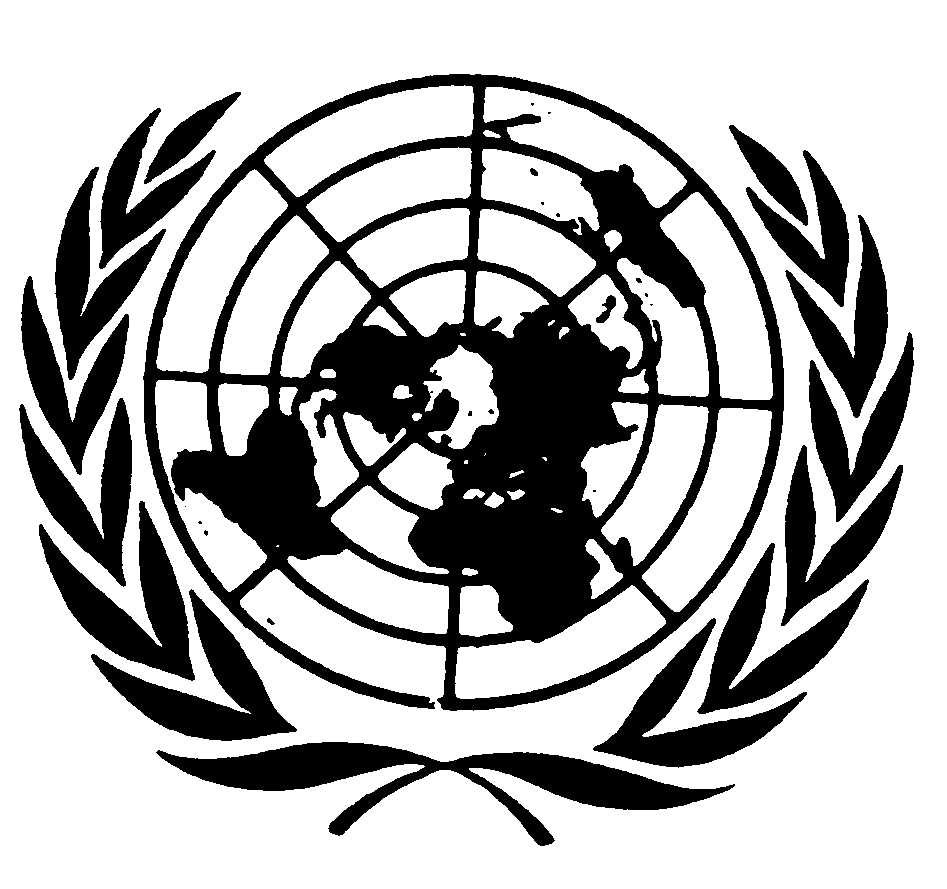 « 6.4.1		Les feux de position latéraux ne doivent être munis que de sources lumineuses homologuées en application du Règlement ONU no 37 et/ou du Règlement ONU no 128, à condition qu’aucune restriction d’utilisation ne soit indiquée dans le Règlement ONU no 37 et ses séries d’amendements en vigueur à la date de la demande d’homologation de type et/ou dans le Règlement ONU no 128 et ses séries d’amendements en vigueur à la date de la demande d’homologation de type. ».E/ECE/324/Rev.1/Add.90/Rev.3/Amend.2−E/ECE/TRANS/505/Rev.1/Add.90/Rev.3/Amend.2E/ECE/324/Rev.1/Add.90/Rev.3/Amend.2−E/ECE/TRANS/505/Rev.1/Add.90/Rev.3/Amend.226 avril 2018